СОВЕТ  ДЕПУТАТОВСЕЛЬСКОГО  ПОСЕЛЕНИЯ НОВОЧЕРКУТИНСКИЙ  СЕЛЬСОВЕТ Добринского  муниципального  района Липецкой областиРоссийской Федерации63-я сессия  IV-го созываРЕШЕНИЕ12.09.2014г.                                   с. Новочеркутино                          № 182-рсО внесении изменений  в Положение об упорядочении оплаты труда работников, занимающих должности, не отнесенные к муниципальным должностям и осуществляющих техническое обеспечение деятельности органов местного самоуправления             Рассмотрев представленный администрацией сельского поселения проект решения «О внесении изменений в  Положение « Об оплате труда работников, занимающих должности, не отнесенные к муниципальным должностям и осуществляющих техническое обеспечение деятельности органов местного самоуправления, руководствуясь Законом Липецкой области от 12.08.2014г. № 309-ОЗ « О внесении изменений в Закон Липецкой области « Об оплате труда работников областных государственных учреждений», Постановлением Липецкого областного Совета депутатов от 31 июля 2014 г. № 881-пс "О внесении изменений в постановление Липецкого областного Совета депутатов "Об оплате труда работников органов государственной власти и государственных органов области, замещающих должности, не являющиеся должностями государственной гражданской службы области", Уставом сельского поселения Новочеркутинский сельсовет Добринского муниципального района, учитывая решение постоянной комиссии по экономике, бюджету, муниципальной собственности и социальным вопросамСовет депутатов сельского поселения Новочеркутинский сельсоветРЕШИЛ:1. Принять изменения в Положение «Об упорядочении оплаты труда работников, занимающих должности, не отнесенные к муниципальным должностям, и осуществляющих техническое обеспечение деятельности органов местного самоуправления» (принятое решением № 112-рс от 01.10.2012г. ) (прилагаются).2. Направить указанный нормативно-правовой акт главе сельского поселения         для подписания и официального обнародования.    3. Настоящее решение вступает в силу со дня его обнародования и распространяется на правоотношения возникшие с 1 сентября 2014года.Председатель Совета депутатовсельского поселенияНовочеркутинский сельсовет                                                                                           И.С.ПытинИзмененияв Положение «Об упорядочении оплаты труда работников, занимающих должности, не отнесенные к муниципальным должностям, и осуществляющих техническое обеспечение деятельности органов местного самоуправления» (принятое решением № 112-рс от 01.10.2012г. ) (прилагаются).1. Приложение 1 к Положению «Об упорядочении оплаты труда работников, занимающих должности, не отнесенные к муниципальным должностям, и осуществляющих техническое обеспечение деятельности органов местного самоуправления» (принятое решением № 112-рс от 01.10.2012г. )   изложить в новой редакции согласно Приложения1. 2. Приложение 2 к Положению «Об упорядочении оплаты труда работников, занимающих должности, не отнесенные к муниципальным должностям, и осуществляющих техническое обеспечение деятельности органов местного самоуправления» (принятое решением № 112-рс от 01.10.2012г. ) изложить в новой редакции согласно Приложения 2. Глава сельского поселенияНовочеркутинский сельсовет                                                            И.С.ПытинПриложение 1к изменениямв Положение «Об упорядочении оплаты труда работников, занимающих должности, не отнесенные к муниципальным должностям, и осуществляющих техническое обеспечение деятельности органов местного самоуправления»Размеры 
должностных окладов работников занимающих должности, не отнесенных к муниципальным должностям и осуществляющих техническое обеспечение деятельности органов местного самоуправленияПриложение 2к изменениямв Положение «Об упорядочении оплаты труда работников, занимающих должности, не отнесенные к муниципальным должностям, и осуществляющих техническое обеспечение деятельности органов местного самоуправления»Тарифные разряды, межразрядные тарифные коэффициенты и тарифные ставки тарифной сетки по оплате труда работников органов местного самоуправления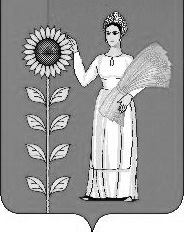 Наименование должностейДолжностной оклад (руб. в месяц)Уборщик служебных помещений2480Разряд оплаты трудаРазряд оплаты трудаРазряд оплаты трудаРазряд оплаты трудаРазряд оплаты трудаРазряд оплаты трудаРазряд оплаты трудаРазряд оплаты трудаРазряд оплаты трудаРазряд оплаты трудаРазряд оплаты трудаРазряд оплаты труда123456789101112Тарифный коэффициентТарифный коэффициентТарифный коэффициентТарифный коэффициентТарифный коэффициентТарифный коэффициентТарифный коэффициентТарифный коэффициентТарифный коэффициентТарифный коэффициентТарифный коэффициентТарифный коэффициент1,01,021,041,061,081,101,121,141,251,381,521,63Тарифные ставкиТарифные ставкиТарифные ставкиТарифные ставкиТарифные ставкиТарифные ставкиТарифные ставкиТарифные ставкиТарифные ставкиТарифные ставкиТарифные ставкиТарифные ставки333034103470353036103670374038104170457050705430